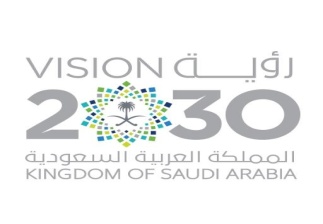 السؤال الأول: ضع علامة ( √ ) امام العبارة الصحيحة وعلامة ( x ) امام العبارة الخاطئة :ولد الملك عبدالعزيز  في الرياض عام 1293 هـ .                                             (     ) من أبرز إنجازات الملك سلمان مواجهة جائحة فايروس كورونا                          (     )من برامج تحقيق رؤية 2030 برنامج خدمة ضيوف الرحمن   .                          (     ) تحسين مستوى العيش ونمط الحياة من من أسس برنامج جودة الحياة  .                (     )تطورت البلاد اقتصادياً بعد اكتشاف النفط .                                                       (     )ولد الملك فيصل  في المدينة المنورة  .                                                             (     ) تولى خادم الحرمين الشريفين الملك سلمان بن عبدالعزيز الحكم سنة 1430هـ.     (     )تقع مدينة نيوم  المستقبلية شرق المملكة العربية السعودية                                    (     )ولد الملك فهد بن عبدالعزيز في جدة عام 1390 .                                              (     ) 10- أنشئت جامعة أم القرى في عهد الملك عبدالله بن عبدالعزيز .                             (     )11- عرف عن الملك سلمان بن عبدالعزيز الانضباط في الوقت والدقة في العمل  .     (     )12- العمق الإسلامي والعربي للسعودية هو أن فيها الحرمين الشريفين .                    (     )13- أدى اكتشاف النفط إلى تحضر المملكة العربية السعودية وتطورها  .                  (     ) 14- من إنجازات الملك فيصل بن عبدالعزيز انشاء ميناء جدة الإسلامي .                  (     )15- من ركائز رؤية المملكة 2030 مكانة الموقع الجغرافي الاستراتيجي لوطني       (     )السؤال الثالث:-  ضع اسم كل ملك من ملوك السعودية في العامود ( أ ) بالمشروع الذي انجزه في العامود  ( ب ) باستعمال الأرقام  :السؤال الرابع:-  ضع الكلمات التالية في الفراغات المناسبة :يعد الملك .......................... رائد النهضة التعليمية الحديثةتوفي الملك عبدالله بن عبدالعزيز عام ....................................................... هي خطة مستقبلية للطموحات والأهداف التي نريد تحقيقهامن برامج تحقيق رؤية المملكة 2030 برنامج .................................من مجالات برنامج تنمية القدرات البشرية  تحضير الطلبة لمهن ...........................انتهت الأسئلة .. مع تمنياتي لكم بالتوفيق والسداد  .. السؤال الثاني :اختر الإجابة الصحيحة مما يأتي :اكتشف أول بئر منتجة للنفط في المملكة العربية السعودية في     :أ- الرياض                               ب- الدمام                                 جـ - جدةدام حكم الملك سعود بن عبدالعزيز  :أ-  خمس عشر سنة                   ب- إحدى عشر سنة                    جـ - إثنتي عشرمن أبرز إنجازاته ( عاصفة الحزم )    : أ – الملك فهد بن عبدالعزيز          ب- الملك سلمان بن عبدالعزيز       جـ - الملك عبدالله بن عبدالعزيزأصدر الملك عبدالعزيز مرسوماً ملكياً بتسمية الوطن ( المملكة العربية السعودية ) في عام  :أ-  1345هـ                             ب 1351 هـ                             جـ - 1360هـبعد انتهاء الدولة السعودية الثانية كانت الأوضاع الأمنية تتسم بــــ  : أ-  الأمن والأمان                      ب- سيطرة الظلم وشيوع الفقر        جـ - الراحة ورغد العيشأعلنت رؤية المملكة العربية السعودية 2030 في عام      :أ- 1437هـ                            ب- 1433هـ                              جـ - 1440هـتوفي الملك سعود بن عبدالعزيز في دولة  : أ- اليونان                              ب- الصين                                   جـ - مصرمن أبرز إنجازات الملك عبدالعزيز   :أ- توطين البادية                     ب- مشروع نيوم             جـ - افتتح محطة التلفزيون بالرياضولد الملك سلمان بن عبدالعزيز في مدينة    :أ- الرياض                            ب- مكة                                      جـ - الدمام10-  قطار المشاعر من أبرز إنجازات  :أ- الملك عبدالله بن عبدالعزيز       ب – الملك فهد بن عبدالعزيز        ج- الملك خالد بن عبدالعزيز11-  وصل عدد الوزارات في عهد الملك خالد بن عبدالعزيز إلى   :أ- ثلاثون وزارة                        ب – عشر وزارات                    ج – عشرون وزارة12- هو أحد برامج رؤية 2030 والذي يُعنى بتعزيز دور القطاع الخاص  :أ-  برنامج جودة الحياة               ب – برنامج الإسكان                  ج – برنامج التخصيص– أنشئت كلية الشريعة في مكة المكرمة في عهد   :أ-   الملك فهد بن عبدالعزيز          ب – الملك عبدالله بن عبدالعزيز     ج- الملك عبدالعزيز14- مقر إقامة التحالف الإسلامي العسكري لمكافحة الإرهاب  :أ- الطائف                                ب-  الدمام                                ج- الرياض15- قضى الملك عبدالعزيز لتوحيد المملكة العربية السعودية  :10 سنوات                              ب- 15 سنة                             ج – 32 سنة المملكة العربية السعوديةوزارة التعليمإدارة التعليم بمنطقة مدرسة المملكة العربية السعوديةوزارة التعليمإدارة التعليم بمنطقة مدرسة المملكة العربية السعوديةوزارة التعليمإدارة التعليم بمنطقة مدرسة 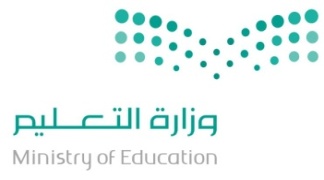 التاريخ :      /  8/1444هـالتاريخ :      /  8/1444هـالتاريخ :      /  8/1444هـالمملكة العربية السعوديةوزارة التعليمإدارة التعليم بمنطقة مدرسة المملكة العربية السعوديةوزارة التعليمإدارة التعليم بمنطقة مدرسة المملكة العربية السعوديةوزارة التعليمإدارة التعليم بمنطقة مدرسة المادة :      اجتماعياتالمادة :      اجتماعياتالمادة :      اجتماعياتالمملكة العربية السعوديةوزارة التعليمإدارة التعليم بمنطقة مدرسة المملكة العربية السعوديةوزارة التعليمإدارة التعليم بمنطقة مدرسة المملكة العربية السعوديةوزارة التعليمإدارة التعليم بمنطقة مدرسة الصف : السادس ابتدائيالصف : السادس ابتدائيالصف : السادس ابتدائيالمملكة العربية السعوديةوزارة التعليمإدارة التعليم بمنطقة مدرسة المملكة العربية السعوديةوزارة التعليمإدارة التعليم بمنطقة مدرسة المملكة العربية السعوديةوزارة التعليمإدارة التعليم بمنطقة مدرسة الزمن :ساعةالزمن :ساعةالزمن :ساعةاسم الطالب /  ..........................................................................................................اسم الطالب /  ..........................................................................................................اسم الطالب /  ..........................................................................................................اسم الطالب /  ..........................................................................................................اسم الطالب /  ..........................................................................................................اسم الطالب /  ..........................................................................................................رقم الجلوسرقم الجلوسأسئلة اختبار الفصل الدراسي الثاني الدور الأول  للعام الدراسي : 1444هـــــأسئلة اختبار الفصل الدراسي الثاني الدور الأول  للعام الدراسي : 1444هـــــأسئلة اختبار الفصل الدراسي الثاني الدور الأول  للعام الدراسي : 1444هـــــأسئلة اختبار الفصل الدراسي الثاني الدور الأول  للعام الدراسي : 1444هـــــأسئلة اختبار الفصل الدراسي الثاني الدور الأول  للعام الدراسي : 1444هـــــأسئلة اختبار الفصل الدراسي الثاني الدور الأول  للعام الدراسي : 1444هـــــأسئلة اختبار الفصل الدراسي الثاني الدور الأول  للعام الدراسي : 1444هـــــأسئلة اختبار الفصل الدراسي الثاني الدور الأول  للعام الدراسي : 1444هـــــأسئلة اختبار الفصل الدراسي الثاني الدور الأول  للعام الدراسي : 1444هـــــأسئلة اختبار الفصل الدراسي الثاني الدور الأول  للعام الدراسي : 1444هـــــأسئلة اختبار الفصل الدراسي الثاني الدور الأول  للعام الدراسي : 1444هـــــالدرجةرقماًالدرجةكتابةالدرجةكتابة.........................درجة فقطاسم المصححاسم المصححالتوقيع التوقيع اسم المراجعالتوقيع الدرجةرقماً40الدرجةكتابةالدرجةكتابة.........................درجة فقطالعمود ( أ )العمود ( ب )( 1 ) الملك سعود بن عبدالعزيزتأسيس الهيئة الملكية لمدينتي الجبيل وينبع( 2 ) الملك فيصل بن عبدالعزيزإنشاء منشأة الجمرات( 3 ) الملك فهد بن عبدالعزيزإنشاء مجمع لطباعة المصحف الشريف( 4 ) الملك عبدالله بن عبدالعزيزإنشاء مشروع الري والصرف( 5) الملك خالد بن عبدالعزيزإنشاء أول جامعة في المملكة العربية السعودية 